Группа компаний «Троя»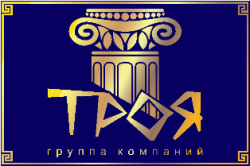 Примет на работу выпускника техникума по профессии: Машинист крана автомобильного 25тонОсновная деятельность:Строительство объектов - складских комплексов и гаражных помещенийТребования к выпускнику:-диплом по профессии- удостоверение машиниста крана автомобильного -наличие прав категории «С»- военный билетАдрес: территориально организация находится по ул. Шахтеров (Енисейский рынок)К/т: 8.983.151.8888 - Анатолий